Massachusetts Department of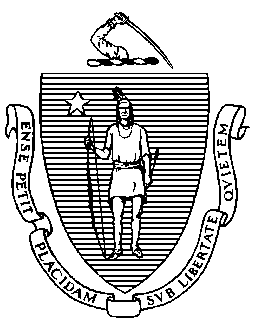 Elementary and Secondary Education75 Pleasant Street, Malden, Massachusetts 02148-4906 	Telephone: (781) 338-3000
	TTY: N.E.T. Relay 1-800-439-2370May 2019Dear Grant Applicant:Enclosed for your review and response (application) is the FY2020 Request for Proposals (RFP) for the Adult Education (AE) Professional Development System continuation grant program, fund codes 667 (state) and 343 (federal). This grant program is funded by the Adult and Community Learning Services (ACLS) unit of the Massachusetts Department of Elementary and Secondary Education (DESE). To be considered for refunding, programs must meet the requirements and intent of authorizing state and federal legislation and regulations governing the program. Note that 667 and 343 grantees should clearly indicate all administrative costs in their budget narrative and/or in a companion document also designed by the grantee. Administrative costs for this grant program are:Line 1: Administrator Salaries – 100% of this lineLine 3: Support Staff Salaries – 100% of this lineLine 5: Fringe Benefits – all fringe benefits associated with all Line 1 and 3 salariesLine 6: Contractual Services – all sub-grantee administrative costs Line 8: Travel – all travel costs associated with participation in non-SABES professional development (e.g., mileage, conference registration, hotel)Line 9: Other Costs – 100% of this lineLine 10: Indirect Cost – 100% of this lineGrant recipients that are state agencies—and use MMARS, the state’s accounting system—are encouraged to submit applications by the end of as soon as possible in order to expedite ISA processing. Applications for other grant recipients, both federally and state-funded, are due no later than Monday, June 24, 2019 at 3:00 PM.See Table 1 — Funding Allocations  for fund codes 667 and 343, using the AE Program Options tab at the bottom of the table. Funding is subject to state and federal appropriation and therefore all dollar amounts listed are estimated and subject to change. Please note that no expense may be charged to the grant until DESE has approved the budget. State and federal regulations require that separate and auditable records be maintained for each grant program that is funded.We look forward to reviewing your continuation grant application and continuing our work together in providing high quality professional development services to our funded AE programs and practitioners throughout the Commonwealth.Sincerely,Wyvonne Stevens-CarterAdult Education State DirectorJeffrey C. RileyCommissioner